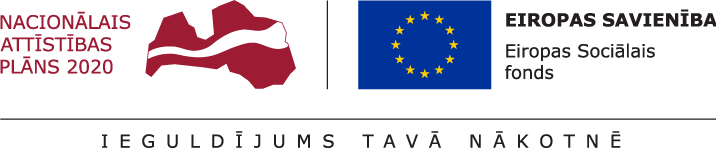 DETALIZĒTS PRAKSES IZIEŠANAS LAIKA GRAFIKS UN TĒMASprojekta Rīgas Stradiņa universitātes akadēmiskā personāla kapacitātes stiprināšana ietvaros (Projekta nr.: 8.2.2.0/18/A/013)2019.gadsPrakses plāna apstiprināšanas lapa atbilstoši tehniskajā specifikācijā noteiktajamPrakses plāna apstiprināšanas lapa atbilstoši tehniskajā specifikācijā noteiktajamPrakses plāna apstiprināšanas lapa atbilstoši tehniskajā specifikācijā noteiktajamAmatsVārds uzvārdsParaksts StažierisPretendenta stažēšanās vadītājsPasūtītāja projekta virziena vadītājsPrakses programma studiju virzienā “ Tiesību zinātne”Sadaļā “ Medicīnas tiesības- 1” (50 h)Prakses programma studiju virzienā “ Tiesību zinātne”Sadaļā “ Medicīnas tiesības- 1” (50 h)Prakses programma studiju virzienā “ Tiesību zinātne”Sadaļā “ Medicīnas tiesības- 1” (50 h)Prakses programma studiju virzienā “ Tiesību zinātne”Sadaļā “ Medicīnas tiesības- 1” (50 h)Prakses programma studiju virzienā “ Tiesību zinātne”Sadaļā “ Medicīnas tiesības- 1” (50 h)Prakses programma studiju virzienā “ Tiesību zinātne”Sadaļā “ Medicīnas tiesības- 1” (50 h)Prakses programma studiju virzienā “ Tiesību zinātne”Sadaļā “ Medicīnas tiesības- 1” (50 h)Prakses programma studiju virzienā “ Tiesību zinātne”Sadaļā “ Medicīnas tiesības- 1” (50 h)Prakses programma studiju virzienā “ Tiesību zinātne”Sadaļā “ Medicīnas tiesības- 1” (50 h)Prakses programma studiju virzienā “ Tiesību zinātne”Sadaļā “ Medicīnas tiesības- 1” (50 h)Prakses programma studiju virzienā “ Tiesību zinātne”Sadaļā “ Medicīnas tiesības- 1” (50 h)Prakses programma studiju virzienā “ Tiesību zinātne”Sadaļā “ Medicīnas tiesības- 1” (50 h)Prakses programma studiju virzienā “ Tiesību zinātne”Sadaļā “ Medicīnas tiesības- 1” (50 h)Prakses programma studiju virzienā “ Tiesību zinātne”Sadaļā “ Medicīnas tiesības- 1” (50 h)Prakses mērķis. Noskaidrot  tiesisko  regulējumu dažādu ārstniecības personu sadarbībai ārstniecības procesā slimnīcā.Prakses mērķis. Noskaidrot  tiesisko  regulējumu dažādu ārstniecības personu sadarbībai ārstniecības procesā slimnīcā.Prakses mērķis. Noskaidrot  tiesisko  regulējumu dažādu ārstniecības personu sadarbībai ārstniecības procesā slimnīcā.Prakses mērķis. Noskaidrot  tiesisko  regulējumu dažādu ārstniecības personu sadarbībai ārstniecības procesā slimnīcā.Prakses mērķis. Noskaidrot  tiesisko  regulējumu dažādu ārstniecības personu sadarbībai ārstniecības procesā slimnīcā.Prakses mērķis. Noskaidrot  tiesisko  regulējumu dažādu ārstniecības personu sadarbībai ārstniecības procesā slimnīcā.Prakses mērķis. Noskaidrot  tiesisko  regulējumu dažādu ārstniecības personu sadarbībai ārstniecības procesā slimnīcā.Prakses mērķis. Noskaidrot  tiesisko  regulējumu dažādu ārstniecības personu sadarbībai ārstniecības procesā slimnīcā.Prakses mērķis. Noskaidrot  tiesisko  regulējumu dažādu ārstniecības personu sadarbībai ārstniecības procesā slimnīcā.Prakses mērķis. Noskaidrot  tiesisko  regulējumu dažādu ārstniecības personu sadarbībai ārstniecības procesā slimnīcā.Prakses mērķis. Noskaidrot  tiesisko  regulējumu dažādu ārstniecības personu sadarbībai ārstniecības procesā slimnīcā.Prakses mērķis. Noskaidrot  tiesisko  regulējumu dažādu ārstniecības personu sadarbībai ārstniecības procesā slimnīcā.Prakses mērķis. Noskaidrot  tiesisko  regulējumu dažādu ārstniecības personu sadarbībai ārstniecības procesā slimnīcā.Prakses mērķis. Noskaidrot  tiesisko  regulējumu dažādu ārstniecības personu sadarbībai ārstniecības procesā slimnīcā.Nr.Tematiskie bloki un uzdevumiJANFEBMARAPRMAIJUNJULAUGSEPTOKTNOVDEC1.Iekšējo normatīvo aktu apzināšana slimnīcās, tajā skaitā amata aprakstu  ārstniecības procesa  nodrošināšanā  situācijā, kad  procesā vienlaikus iesaistītas dažādas  ārstniecības personas ārsts, piemēram  – neiroķirurgs uzņemšanā un magnētisko rezonansi veicošs ārsts, situāciju regulējums informācijas apritē, kad  slimnīcā notiek ārstniecības personu maiņa pēc dežūras  slimnīcā, u.c.--1.1…--